Правительство Российской Федерации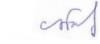 Федеральное государственное автономное образовательное учреждение высшего профессионального образования "Национальный исследовательский университет"Высшая школа экономики"Факультет социальных наукПРОГРАММА ДИСЦИПЛИНЫ «ГОСУДАРСТВЕННАЯ СЛУЖБА: ТЕОРИИ И СТРАНЫ (ТЕХНОЛОГИИ)»для специальности 38.03.04«Государственное и муниципальное управление» подготовки бакалавраАвторы: Д.ю.н., профессор А.В. Оболонский, Д.филос.н., профессор А.Г. Барабашев Д.п.н., профессор Э.А. Паин Ст.преподаватель В.В. УткинаПреподавание осуществляется ППС кафедры государственной и муниципальной службыМосква, 2015ПОЯСНИТЕЛЬНАЯ ЗАПИСКАТребования к студентам:Курс рассчитан на студентов, изучающих социальные науки. От студентов требуются: навыки активного восприятия и обсуждения лекционного материала, умение аналитически работать с литературой, в том числе – на иностранных языках, навыки письменного изложения своей точки зрения, устойчивый интерес к углубленному изучению проблем государственной службы в широком контексте и готовность  применить полученные знания на практике.Аннотация:Курс имеет как теоретический, так и прикладной характер. Его основная цель -  дать студентам достаточно глубокое знание о различных теоретических концепциях государственной службы, об их реальном воплощении в конкретной исторической практике различных стран и, главное, о современных тенденциях ее достаточно радикальной модернизации. Все перечисленные проблемы и в особенности последняя из них рассматриваются в контексте недавних попыток и реализуемой в настоящее время программы реформирования и развития государственной службы в Российской Федерации. Специальное внимание уделяется актуальным проблемам морально-  правового регулирования поведения публичных политиков и чиновников, чему  посвящены четыре заключительные темы курса.Курс рассчитан на 108 часов. Из них 40 часа отведены для аудиторных занятий: 28 - для чтения лекций, 12 - для проведения семинаров.В процессе подготовки студентам наряду с аудиторными занятиями необходимо проделать определенный объем самостоятельной работы. Для самостоятельной работы отводится 68 часов. Учебным планом предусмотрено написание одного реферата..Тематический план учебной дисциплиныСодержание программы.Тема 1. Структура и основные понятия курса.Концепция курса. Понятие реформирования. Personnel Administration как наука о бюрократии и ее специфика в российских условиях. Понятия и различные определения бюрократии, государственной службы, государственного аппарата. 4 типа трактовок бюрократии. «Особая роль» государства в России и последствия этого. Роль госаппарата в периоды социально-политических перемен.Основная литература:Реформа государственной службы России. История попыток реформирования с 1992 по 2000 год. М. 2003.Реформа государственной службы Российской Федерации (2000 – 2003 годы). М., 2006Государственная служба: комплексный подход. Учебник. М. 2009. Гл. 1. А.В.Оболонский Бюрократия для ХХ! века? Модели государственной службы: Россия, США, Англия, Австралия. М. «Дело», 2002.Дополнительная литература:Мизес Л. Фон. Бюрократия. М. 2006.Мэннинг Н, Парисон Н. Реформа государственного управления. Международный опыт. М. 2003.Этика публичной сферы. Из опыта работы Комитета по стандартам публичной  сферы Великобритании. М. ИППП. 2001.Тема 2.  Веберовско-вильсоновская теория бюрократии.Основные характеристики «идеального типа» бюрократии по М.Веберу. Американская - вильсоновская - версия веберовской концепции. Ее практическое воплощение и эволюция в государственной службе ряда стран. Современные концепции бюрократии - основные черты.Основная литература:Реформа государственной службы России. История попыток реформирования с 1992 по 2000 год. М. 2003.Государственная служба: комплексный подход. Учебник. М. 2009. Гл. 1. А.В.Оболонский Бюрократия для ХХI века? Модели государственной службы: Россия, США, Англия, Австралия. М. «Дело», 2002.А.В.Оболонскпй Бюрократия: в поисках новой модели. // Общественные науки и современность. 2014. 3.Дополнительная литература:Kamenka E. Bureaucracy. Oxford. 1989.Мэннинг Н, Парисон Н. Реформа государственного управления. Международный опыт. М. 2003.Adler P.S. The Sociological Ambivalence of Bureaucracy: From Weber via Gouldner to Marx // Organization Science. 2012. Vol. 23, No. 1. PP. 244-266.Sager F., Rosser C. Weber, Wilson, and Hegel: Theories of Modern Bureaucracy // Public Administration Review. 2009. Vol. 69, No. 6. PP. 1136-1147.Zuurmond A. Understanding Infocracies: Trends in the Transformation of Organizations // Innovation and the Public Sector. 2012. Vol. 19. PP. 164-181.Hummel R.P., Stivers C. Postmodernism, Bureaucracy, and Democracy // The Oxford Handbook of American Bureaucracy / Ed by R.F. Durant. N.Y.: Oxford University Press, 2011.Тема 3. Имперская («азиатская») модель бюрократии.Китайская бюрократия как «идеальный тип» данной модели. Идеология  легизма  как модель тоталитарного государства и роль в нем бюрократии. Неоконфуцианская концепция бюрократии и ее уникальная двухтысячелетняя жизнестойкость. Главные особенности имперской модели бюрократии и ее вариации.Основная литература:Реформа государственной службы России. История попыток реформирования с 1992 по 2000 год. М. 2003.Государственная служба: комплексный подход. Учебник. М. 2009. Гл. 1. А.В.Оболонский Бюрократия для ХХ! века? Модели государственной службы: Россия, США, Англия, Австралия. М. «Дело», 2002.Дополнительная литература:Переломов. Л.С. Конфуцианство и легизм в политической истории Китая. М.1981. Мэннинг Н, Парисон Н. Реформа государственного управления. Международный опыт. М. 2003.Lai J. “Patrimonial Bureaucracy” and Chinese Law: Max Weber’s Legacy and Its Limits // Modern China. 2015. Vol. 41, No. 1. PP. 40-58.Poocharoen O.-O., Brillantes A. Meritocracy in Asia Pacific: Status, Issues, and Challenges // Review of Public Personnel Administration. 2013. Vol. 33, No. 2. PP. 140-163.Turner M. Why is it So Difficult to Reform Some Asian Bureaucracies? Building Theory from Cambodian Evidence // Public Administration and Development. 2013. Vol. 33, No. 4. PP. 275- 285.Yu X. State Legalism and the Public/Private Divide in Chinese Legal Development // Theoretical Inquiries in Law. 2014. Vol. 15, No. 1. PP. 27-51.Тема 4. Марксистская трактовка бюрократии.Марксова доктрина бюрократии как «абсолютного зла». Основные моменты марксовой критики бюрократии. Ленинское отношение к бюрократии и его эволюция после 1917г. Советская бюрократия. Антибюрократизм в идеологии неомарксистов. Экзистенциалистская, неофрейдистская и популистская критика бюрократии. Современные протесты против международной бюрократии в контексте антиглобализма.Основная литература:Реформа государственной службы России. История попыток реформирования с 1992 по 2000 год. М. 2003.Государственная служба: комплексный подход. Учебник. М. 2009. Гл. 1. А.В.Оболонский Бюрократия для ХХ! века? Модели государственной службы: Россия, США, Англия, Австралия. М. «Дело», 2002.Дополнительная литература:Фромм Э. Иметь или быть. М.1990.Мэннинг Н, Парисон Н. Реформа государственного управления. Международный опыт. М. 2003.Макаренко В.П. Анализ бюрократии классово-антагонистического общества в  ранних работах Карла Маркса.Ростов/н/Д. 1985.Этика публичной сферы. Из опыта работы Комитета по стандартам публичной  сферы Великобритании. М. ИППП. 2005.Adler P.S. The Sociological Ambivalence of Bureaucracy: From Weber via Gouldner to Marx // Organization Science. 2012. Vol. 23, No. 1. PP. 244-266.McIlroy J. Marxism and the Trade Unions: The Bureaucracy versus the Rank and File Debate Revisited // Critique. 2014. Vol. 42, No. 4. PP. 497-526.Wasserman J. The Austro-Marxist Struggle for “Intellectual Workers”: The Lost Debate on the Question of Intellectuals in Interwar Vienna // Modern Intellectual History. 2012. Vol. 9, No. 2. PP. 361-388.Тема 5. Глобальные закономерности и национально-государственные особенности эволюции госслужбы. Природа, факторы и классификации национальных моделей бюрократии. особенности моделей государственной службы. Различие региональных и локальных моделей бюрократии. Принципы учета зарубежного опыта и региональных особенностей при реформировании российской государственной службы. Сравнительный анализ особенностей и проблем государственной службы в странах мира на примере Великобритании, Франции, ФРГ и США.Пример 1: общее особенное в эволюции гражданской службы Великобритании. Пример показывает движение от службы как почетной обязанности благородных людей–джентльменов к современной бюрократии веберовского типа (после реформы Норткотта-Тревельяна); затем к радикальным реформам госслужбы консерваторами во времена М. Тэтчер и лейбористами программа «Modernizing Government» и, наконец, к возвращению службы как почетной обязанности - уникальный статус Комиссии по гражданской службе.Пример 2: эволюция государственной службы Франции демонстрирует общее направление движение к рационально-бюрократической модели а от  нее  к общественному служению и социальному обслуживанию, но при этом заметны радикальные особенности этой системы сложившейся во времена расцвета абсолютистского государства и сохраняющего поныне большие, чем в других странах Запада проявления этатизма в системе  государственной службы.Пример 3: раскрывает общие закономерности эволюции государственной службы в государстве, в котором зародилась как современная бюрократия, так и первые концепции, объясняющие ее природу. Германия демонстрирует те особенности бюрократии, которые зародились в Пруссии как образец монархического порядка (Ordnunga), затем стали образцом тоталитарного порядка, а ныне - яркой моделью либерального порядка, с высоким уровнем гражданственности.Пример 4: характеризует эволюции государственной службы в весьма своеобразной стране США, которая вначале упорно отказывалась вообще от профессиональной государственной службы, а затем долго апробировала тупиковые модели службы такие как spoils system. Однако в начале XX в. века Америка пришла к классическоймодели бюрократии В. Вильсона, дополняющей модель М. Вебера. Последующие этапы эволюции государственной службы США отражали как общие глобальные закономерности развития публичной службы, так и существенные национально- культурные ее особенностиОсновная литература:Инглхарт Р, Вельцель К. Модернизация, культурные изменения и демократия. Последовательность человеческого развития.- М.: «Новое издательство». 2011. С. 230-247. Мартинелли А. Глобальная модернизация: переосмысляя проект современности. СПб.:  Издательство Санкт-Петербургского университета.  2006.С. 23 –  41.Мэннинг Н, Парисон Н. Реформа государственного управления. Международный опыт. М. 2003.А.В.Оболонский. Кризис бюрократического государства. Реформы государственной службы: мировой опыт и российская специфика. М. «Либеральная миссия».  2011. Гл.2, 3, 5, 6.Паин Э.А. Этнополитический маятник: динамика и механизмы этнополитических процессов. М.: ИСИ РАН.2004 С. 17-31Дополнительная литература:Клименко А.В. и др. Международный опыт реформ государственного управления и приоритеты России//Учебные материалы по курсу государственного управления. М. 2005Оболонский А.В. Великобритания: на пути к новой модели госслужбы// Общественные науки и современность. М., 2007, № 6.Оболонский А.В. Административная мораль на английском газоне // Вопросы государственного и муниципального управления. М., 2007, № 1.А.В.Оболонский. Кризис эффективности адинистративно-бюрократичекого государства и поиски выхода (опыт США). Эволюция теории и практики государственного управления в последние десятилетия. В: "Вопросы государстенного и муниципального управления". 2014. N 2 C.145-170В.Остром. Смысл американского федерализма. М. 1993. Ангела Меркель. Граждане Европы –вот ее сила. 2006. Modern State – Modern Administration. Progress Report. 2002.Modernising Government. Presented to Parliament by the Prime Minister and the Minister for the Cabinet Office by Command of Her Majesty, London, 1999.Rourke F. Bureaucratic Power in National Policy Making. Boston. 1990. Ingraham P., Kettl D. Agenda for Excellence: Public Service in America. 1992.Kettl D., Ingraham P.... Civil Service Reform. Building a Government That Works. Washington. 1996.Kettl D. The Global Public Management Revolution.  Washington. 2000.The State of Governance in America 2000. «Brookings Review». 2000, WinterТема 6. Госслужба в дореволюционной России.Предыстория - разрядные списки - «номенклатура» допетровской России. Табель о рангах - ее концепция, достоинства и недостатки. Роль чина в политической и административной     культуре     России.     Борьба     вокруг     принципов       выслуги,сословности и квалификации в течение Х!Х века и ее политико-культурный смысл. Российская либеральная бюрократия - ее историческое значение и судьба.Основная литература:Государственная служба: комплексный подход. Учебник. М.2009. Гл.4. А.В.Оболонский. Кризис бюрократического государства. Реформы государственной службы: мировой опыт и российская специфика. М. «Либеральная миссия». 2011. Гл. 8.А.В.Оболонскй.	Российско-советская	бюрократия:	наследие,	генезис,	стадии деградации. В "Вопросы государстенного и муниципльного управления". 2015. 3.Дополнительная литература:Шепелев. Чиновный мир России в ХУIII – начале ХХ вв. СПб. 2006.Зайончковский П.А.	Правительственный  аппарат  самодержавной  России  в Х1Х веке. М.1978.Тема 7. Партийно-государственный аппарат в СССР. Номенклатура и особенности работы с кадрами.Специфика партийно-государственного аппарата. Номенклатура и повышение квалификации. . Правовая незащищенность аппарата и неформальные аспекты системы управления кадрами. Система партийной номенклатуры как ухудшенный вариант spoils system. Система привилегий как неправовая форма управления аппаратом. Аппаратные попытки совершенствования советской системы.Основная литература:Государственная служба: комплексный подход. Учебник. М.2009. Гл. 4, пар.4. А.В.Оболонский. Кризис бюрократического государства. Реформы государственной службы: мировой опыт и российская специфика. М. «Либеральная миссия». 2011. Гл.8.Восленский М.М. Господствующий класс Советского Союза. М. 1991Дополнительная литература:Мэннинг Н, Парисон Н. Реформа государственного управления. Международный опыт. М. 2003.Верт Н. История советского государства. М., 2001Макаренко В.П. Российская власть и бюрократическое государство. Ростов н/Д. 2013.Тема 8. Постсоветское российское чиновничество.Противоречивые тенденции развития госслужбы в постсоветский период. Неадекватность унаследованной административно-командной бюрократической системы потребностям рыночной экономики и гражданского общества. Причины ухудшения работы госаппарата в 90-е годы. Закон «Об основах государственной службы РФ» как отражение борьбы прогрессивных и консервативных взглядов на ее модернизацию. Возрождение «Табели о рангах». Проблема коррупции. Попытка реформы государственной службы (1997-1998 годы). Концепция модернизации (1999 год, ЦСР).Основная литература:Реформа государственной службы России. История попыток реформирования с 1992 по 2000 год. Под ред. Т.В. Зайцевой. М. 2003.Государственная служба: комплексный подход. Учебник. М. 2009. Гл.2, 5. А.В.Оболонский. Кризис бюрократического государства. Реформы государственной службы: мировой опыт и российская специфика. М. «Либеральная миссия». 2011. Гл. 9.Дополнительная литература:Мэннинг Н, Парисон Н. Реформа государственного управления. Международный опыт. М. 2003.Тема 9. Попытки реформирования современной российской госслужбы.Насущная необходимость и перспективы реформы. Несколько «раундов» попыток реформирования    в    постсоветский    период.    Основной    вектор    реформы    -    от«государевой» службы к публичной. Принципы реформы.Стратегия и тактика реформы. Цена реформы и цена ее отсрочки. Факторы, работающие «за» и «против» реформы. Сторонники и противники реформы на социально-групповом и иных уровнях.Основная литература:Реформа государственной службы Российской Федерации (2000 – 2003 годы). Под ред.А.Г. Барабашева. М., 2006Государственная служба: комплексный подход. Учебник. М. 2009. Гл.2, 5.А.В.Оболонский. Кризис бюрократического государства. Реформы государственной службы: мировой опыт и российская специфика. М. «Либеральная миссия».  2011. Гл.9.Программы реформирования и развития госслужбы РФ. Майские (2012г.) указы Президента РФ.Российско-советская бюрократия: наследие, генезис, стадии деградации. "Вопросы государственного и муниципального управления."  2015. N 3.Дополнительная литература:Мэннинг Н, Парисон Н. Реформа государственного управления. Международный опыт. М. 2003.Реформа государственной службы России. История попыток реформирования с 1992 по 2000 год. М. 2003.Учебно-методическое обеспечение дисциплины. Базовый учебникГосударственная	служба:	комплексный	подход	–	учебник.	М.	«Дело»,	2009. Руководители авторского коллектива А.В.Оболонский, А.Г.Барабашев. ОсновнаяА.В.Оболонский. Кризис бюрократического государства. Реформы государственной службы: мировой опыт и российские реалии. М. «Либеральная миссия». 2011.Реформа государственной службы России. История попыток реформирования с  1992 по 2000 год. М. 2003.Реформа государственной службы Российской Федерации. М. 2006. А.В.Оболонский. Мораль и право и политике и управлении. М. 2006.А.В.Оболонский Бюрократия для ХХI века? Модели государственной службы: Россия, США, Англия, Австралия. М. «Дело», 2002.M.Weber  Theory of Social and Economical Organization. N.Y.1947. The NISPAcee Journal of Public Administration and Policy. 2008-2009.Vice-President Al Gore. Creating a Government That Works Better & Costs Less.  Reinventing Human Resource Management. September, 1993.А.В.Оболонский. Кризис эффективности адинистративно-бюрократичекого государства и поиски выхода (опыт США). Эволюция теории и практики государственного управления в последние десятилетия. В: "Вопросы государстенного и муниципального управления". 2014. N 2 C.145-170. ДополнительнаяWeber. Bureaucracy, in : «From Max Weber». N.Y. 1946.V.Ostrom. The Intellectual Crisis in American Public Administration. Tuscaloosa. 1989.Макаренко В.П. Анализ бюрократии классово-антагонистического общества в ранних работах Карла Маркса.Ростов/н/Д. 1985.Переломов. Л.С. Конфуцианство и легизм в политической истории Китая. М.1981.Фромм Э. Иметь или быть. М.1990.Клименко А.В. Международный опыт реформ государственного управления и приоритеты России//Учебные материалы по курсу государственного управления. М. 2005The NISPAcee Journal of Public Administration and Policy. 2008-2014.Peters. B.Guy. Decentering and Recentering Processes in Governing. In: State and Administration in a Changing World, Selected Papers from the 17th NISPAcee Annual Conference	in	Montenegro.	Bratislava:	NISPAcee,	2010 Published by NISPAcee Press.Peters G. The Politics of Bureaucracy. N.Y. 1990.Kamenka E. Bureauxcracy. N.Y, L 1990.Rourke F. Bureaucratic Power in National Policy Making. Boston. 1990.Ingraham P., Kettl D. Agenda for Excellence: Public Service in America. 1992.В.Остром. Смысл американского федерализма. М. 1993.Kettl D., Ingraham P.... Civil Service Reform. Building a Government That Works. Washington. 1996.Kettl D. The Global Public Management Revolution.  Washington. 2000.The State of Governance in America 2000. «Brookings Review». 2000, Winter.Мэннинг Н, Парисон Н. Реформа государственного управления. Международный опыт. М. 2003.Этика публичной сферы. Из опыта работы Комитета по стандартам публичной сферы Великобритании. М. ИППП. 2001.Modernising Government. Presented to Parliament by the Prime Minister and the Minister for the Cabinet Office by Command of Her Majesty, London, 1999.А.В.Оболонский. Бюрократия и государство. М.1996.Он же. На государевой службе: бюрократия в старой и новой России. М. 1997.Он же. Гражданская служба Великобритании. В: «Государство и право». 1996, 5.Он же . Государственная служба США: история и современность. Там же.1999, 4.Он же. Государственная служба Франции. Там же.2000, 11.Он	же.	Реформа	государственной	службы:	концепция	и	стратегия.	В:«Общественные науки и современность». 1998,Он же. Этические аспекты регулирования государственной службы. Тем же. 2004, No. 5.Он же. Человек и государственное управление. М. 1987.Dowding K. The Civil Service. London, 1995.Осавелюк А.М. Вспомогательные государственные органы зарубежных стран. М.1998.- Barber M. Instruction to Deliver. L. 2007, 2008.- Макаренко В.П. Российская власть и бюрократическое государство. Ростов н/Д. 2013.Формы контроля знаний:текущий контроль – устные вопросы на семинарах для проверки усвоения материала;промежуточный контроль – рефератитоговый контроль – экзаменИтоговая оценка является суммой четырех элементов, каждый из которых имеет определенный вес: ПосещаемостьПри посещении всех занятий оценка равна 10, при пропуске одного без уважительной причины  –  9, двух занятий  – 8, трех занятий  –  7, четырех занятий  – 6, пяти занятий  –  5, шести занятий – 4. При пропуске 7 занятий и более без уважительной причины оценка равна 0.Требования к реферату:Тему реферата, который является формой промежуточного контроля, студенты определяют в соответствии с примерным списком предложенных тем, либо формулируют самостоятельно в рамках программы курса по согласованию с преподавателем.Реферат является аналитическим исследованием и должен продемонстрировать умение студента проводить самостоятельное изучение имеющейся информации и строить на его основе систему оценок и выводов.Примерный объем работы – 10 тыс. слов (0,25 авторского листа), что составляет около 6-7 страниц печатного текста с интервалом 1,5 кегль 12. Шрифт – Times New Roman.Реферат должен быть представлен преподавателю не позднее, чем за неделю  до дня проведения зачета.Реферат должен быть представлен в электронном и печатном виде, при этом на печатной версии студент собственноручной подписью удостоверяет, что реферат выполнен самостоятельно и автор несет полную ответственность за его содержание. В случае, если в ходе проверки обнаруживается плагиат (любого вида и объема) работа автоматически оценивается в 0 баллов.ТЕМЫ РЕФЕРАТОВ.Понятия государственной службы, госаппарата, кадров.Понятия бюрократии и бюрократизма.Общая характеристика «науки о бюрократии» и ее специфика в России.Роль госаппарата в эпоху реформ.Основные теоретические трактовки бюрократии.Основные черты веберовской концепции бюрократии.«Идеальный тип» государственного служащего по М.Веберу.Критика бюрократии в работах К.Маркса и В.И.Ленина.Противоречия	между	теорией	и	практикой	отношения	к	госаппарату	у социалистов и социал-демократов.Неомарксистская, экзистенциальная и неофрейдистская критика бюрократии.Основные черты имперской модели бюрократии.Китайская бюрократия как воплощение имперской модели.Эволюция теории бюрократии в ХХ столетии.Изменения  в  подходе  к  кадрам  государственной  службы  в  конце  ХХ  века        -«постбюрократическая революция» и ее идеология.Концепции «нового менеджеризма» и «этизации» госслужбы.Модернизация принципа аполитичности госслужбы.«Политические назначенцы» и «карьерные бюрократы».Патронажная система, spoils system  и merit system.Квалификационные экзамены как механизм кадровой политики.Формирование бюрократической модели управления в Европе.Континентальный и англо-саксонский типы государственной службы, их связь с соответствующими правовыми системами.Исторические особенности российской бюрократии.Этапы формирования гражданской службы в Великобритании.Реформа английской гражданской службы в 80-90 годы ХХ века.Правовая и культурно-историческая специфика государственной службы в США.Pendleton Act и другие законы, заложившие основу современной американской госслужбы.Hatch Act и принцип аполитичности американского чиновничества, его эволюция в последние десятилетия ХХ века..Демократизация и децентрализация американской госслужбы в конце 70-ых годов.Служба высших руководителей и механизмы отбора управленческих кадров.Комиссия вице-президента А.Гора и направления модернизации госслужбы США в 90-е годы.Основные черты французской системы администрации.Существо концепции пожизненной административной карьеры, ее достоинства и недостатки.Понятие	чиновника	и	его	отличие	от	других	видов	госслужащих	по французскому праву.Правой	статус	чиновника	и	прохождение	госслужбы	по	французскому законодательству.Историческая специфика и эволюция германской государственной службы.Особенности правового статуса чиновника и прохождения госслужбы в ФРГ.Германская административная юстиция как институт гражданской защиты.Кадровая политика в КНР - история и современность.Государственная служба в дореволюционной России.Табель о рангах и попытки ее отмены в Х1Х веке.Роль чина, принципов выслуги и сословности на госслужбе в политико-правовой культуре России.Российская либеральная бюрократия, ее историческое значение и судьба.Чиновничество в СССР - правовой и социальный статусы.Существо и социальные последствия системы номенклатуры.Основные тенденции развития государственной службы в России в 90-е годы - начале ХХ1 века.46.Современное российское законодательство о государственной  службе  РФ (Законы «О системе государственной службы в РФ» 2003г., «О государственной гражданской службе РФ» 2004г., подзаконные акты, региональное законодательство).47.Различные подходы к модернизации современной российской госслужбы и современная ситуация с ее реформированием.48.Принципы и содержание стратегии перехода от «государевой» службы к публичной.Примечание. Перечень не является исчерпывающим. Возможны и другие темы по согласованию с руководителем, в частности, из следующего раздела.Вопросы для оценки качества освоения дисциплиныКонцепции «нового менеджеризма» и «этизации» госслужбы.Модернизация принципа аполитичности госслужбы.«Политические назначенцы» и «карьерные бюрократы».Патронажная система, spoils system  и merit system.Квалификационные экзамены как механизм кадровой политики.Формирование бюрократической модели управления в Европе.Континентальный и англо-саксонский типы государственной службы, их связь с соответствующими правовыми системами.Исторические особенности российской бюрократии.Этапы формирования гражданской службы в Великобритании.Реформа английской гражданской службы в 80-90 годы ХХ века.Правовая и культурно-историческая специфика государственной службы в США.Pendleton Act и другие законы, заложившие основу современной американской госслужбы.Hatch Act и принцип аполитичности американского чиновничества, его эволюция в последние десятилетия ХХ века..Демократизация и децентрализация американской госслужбы в конце 70-ых годов.Служба высших руководителей и механизмы отбора управленческих кадров.Комиссия вице-президента А.Гора и направления модернизации госслужбы США в 90-е годы.Структура госслужбы США.Современное состояние и тенденции реформирования гражданской службы США.Основные черты французской системы администрации.Существо концепции пожизненной административной карьеры, ее достоинства и недостатки.Понятие	чиновника	и	его	отличие	от	других	видов	госслужащих	по французскому праву.Правой	статус	чиновника	и	прохождение	госслужбы	по	французскому законодательству.Историческая специфика и эволюция германской государственной службы.Особенности правового статуса чиновника и прохождения госслужбы в ФРГ.Германская административная юстиция как институт гражданской защиты.Кадровая политика в КНР - история и современность.Государственная служба в дореволюционной России.Табель о рангах и попытки ее отмены в Х1Х веке.Роль чина, принципов выслуги и сословности на госслужбе в политико-правовой культуре России.Российская либеральная бюрократия, ее историческое значение и судьба.Чиновничество в СССР - правовой и социальный статусы.Существо и социальные последствия системы номенклатуры.Основные тенденции развития государственной службы в России в 90-е годы - первые десятилетия ХХ1 века.32.Современное российское законодательство о государственной  службе  РФ (Законы «О системе государственной службы в РФ» 2003г., «О государственной гражданской службе РФ» 2004г., подзаконные акты, региональное законодательство).33.Различные подходы к модернизации современной российской госслужбы и современная ситуация с ее реформированием.34.Принципы и содержание стратегии перехода от «государевой» службы к публичной.35. Кризисные явления в современной государственной службе различных стран и попытки их преодоления.Авторы программы:А.В.Оболонский, А.Г. Барабашев, Э.А. Паин, В.В. УткинаРекомендовано секцией УМСГосударственное	и	муниципальное управлениеПредседатель 	« 	»	г.Утверждено УС факультета социальных наукУченый секретарь« 	»	г.Одобрена на заседанииКафедры	государственной	и муниципальной службыЗав. кафедройпроф. А.Г. Барабашев    	02 октября 2015г.№Название темыВсего часовАудиторные часыАудиторные часыСамостоятельная работаЛекцииСеминары1Структура	и	основные понятия курса.62222Веберовско-вильсоновская теория	бюрократии. Современные		концепции бюрократии228683Имперская	(«азиатская») модель бюрократии.82244Марксистская	трактовка бюрократии62225Глобальные закономерности и национально-государственные особенности эволюции госслужбы.4225аПример 1: общее особенное в эволюции	гражданской службы Великобритании.62225бПример 2: государственная служба Франции62225вПример 3: государственная служба в ФРГ..62225гПример	4:	государственная служба США.82246Госслужба в дореволюционной России62227Партийно-государственный аппарат в СССР. Номенклатура и особенности работы с кадрами.62228Постсоветское	российское12426чиновничество.9Попытки	реформирования современной		российской госслужбы: этапы реформы и основные проблемы18648Итого108362646ЭлементВес, Σ = 1,0Посещаемость занятий0,15Реферат0,35Экзамен0,5